July 26, 2020Pastor Joseph Britain#1 – Thou Shalt Get A _________ 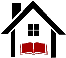 Give her the product of her hands, and let her works praise her in the gates. (Prov 31:31)#2 – Thou Shalt Use Thy ____________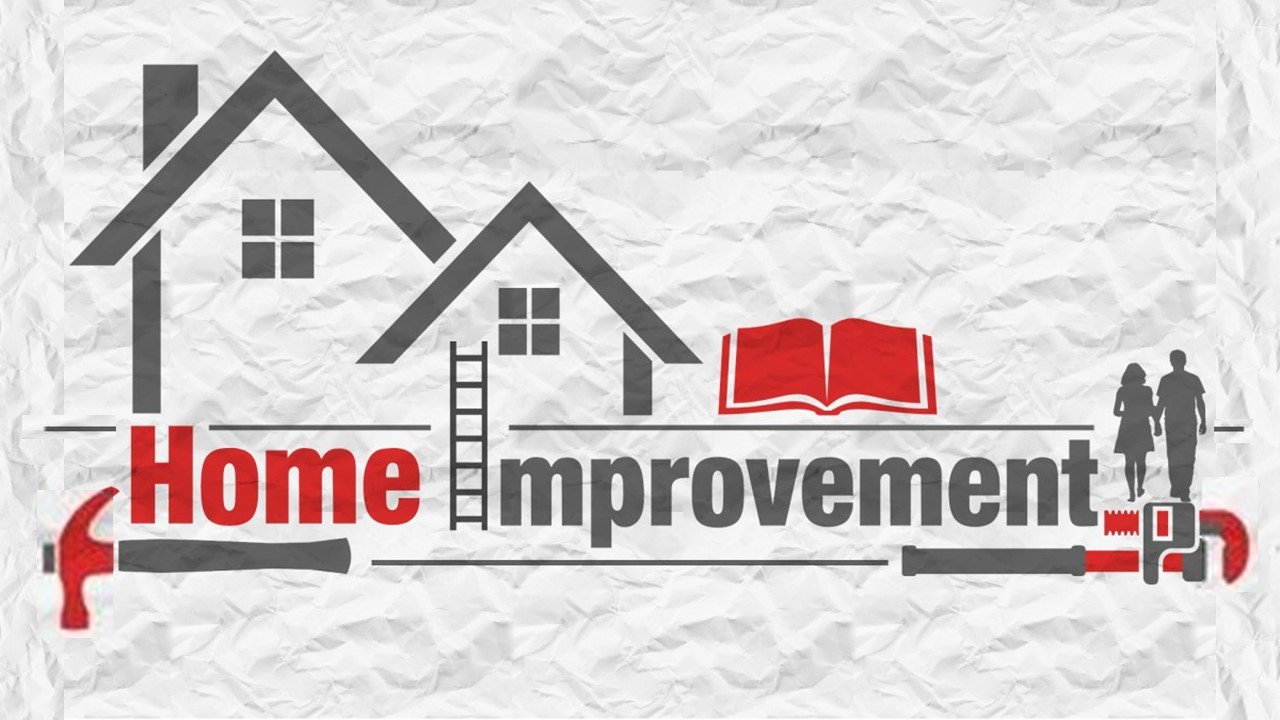 But examine everything carefully; hold fast to that which is good; abstain from every form of evil. (1Thes 5:21-22)#3 – Thou Shalt Be ________________ Yoked Do not be unequally yoked together with unbelievers. For what fellowship has righteousness with lawlessness? And what communion has light with darkness? (2Cor 6:14) #4 – Thou Shalt Not Lie - _________ The one who desires life, to love and see good days, must keep his tongue from evil and his lips from speaking deceit. (Ps 34:12-13; 1Pe 3:10)#5 – Thou Shalt _________________Do nothing from selfishness or empty conceit, but with humility of mind regard one another as more important than yourselves; do not merely look out for your own personal interests, but also for the interests of others. (Php 2:3-4)#6 – Thou Shalt Fight ______________ For as churning cream produces butter, and as twisting the nose produces blood, so stirring up anger produces strife. (Prov 30:33)#7 – Thou Shalt Not Fall For Sexual _________Flee immorality. Every other sin that a man commits is outside the body, but the immoral man sins against his own body. (1Cor 6:18)#8 – Thou Shalt Not _____________ Warning SignsFor not one of us lives unto himself (Rom 14:7a)Brothers, even if a person is caught in some transgression, you who are spiritual should correct that one in a gentle spirit, looking to yourself, so that you also may not be tempted. (Gal 6:1)#9 – Thou Shalt Choose To ____________________You husbands in the same way, live with your wives in an understanding way (1Pe 3:7a)#10 – Thou Shalt Be The _____________Love one another with brotherly affection. Outdo one another in showing honor. (Rom 12:10 ESV)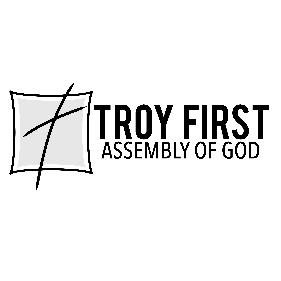 All scripture is from the New American Standard Version unless otherwise noted